от 30.03.2022                                  	                                                                                      № 92В соответствии со статьей 55.31 Градостроительного кодекса Российской Федерации, с Федеральным законом от 06.10.2003 N 131-ФЗ "Об общих принципах организации местного самоуправления в Российской Федерации", Федеральным законом от 27 июля 2010  № 210-ФЗ «Об организации предоставления государственных и муниципальных услуг», постановлением главы муниципального образования Павловское от 18.04.2012 № 115 «О порядке разработки и утверждения административных регламентов исполнения муниципальных функций и предоставления муниципальных услуг», Уставом муниципального образования Павловское, администрация муниципального образования Павловское Суздальского района п о с т а н о в л я ю:		1. Утвердить административный регламент предоставления муниципальной услуги «Направление уведомления о планируемом сносе объекта капитального строительства и уведомления о завершении сноса объекта капитального строительства» на территории муниципального образования Павловское, согласно приложению.2. Постановление администрации муниципального образования Павловское от 05.10.2021 №258 «Об утверждении административного регламента предоставления муниципальной услуги «Направление уведомления о планируемом сносе объекта капитального строительства и уведомления о завершении сноса объекта капитального строительства» считать утратившим силу.3. Опубликовать настоящее постановление в газете «Суздальская новь» без приложения, с приложением разместить в сетевом издании «Суздаль-Медиа» и на официальном сайте администрации муниципального образования Павловское в сети «Интернет».4. Настоящее постановление вступает в силу со дня его официального  опубликования.5. Контроль за выполнением настоящего постановления возложить на заместителя главы администрации муниципального образования Павловское Суздальского района Владимирской области.Глава администрации муниципального образования Павловское                                                                     О.К.ГусеваАДМИНИСТРАТИВНЫЙ РЕГЛАМЕНТпредоставления муниципальной услуги «Направление уведомления о планируемом сносе объекта капитального строительства и уведомления о завершении сноса объекта капитального строительства» в муниципальном образовании Павловское1. Общие положения1.1. Административный регламент предоставления муниципальной услуги «Направление уведомления о планируемом сносе объекта капитального строительства и уведомления о завершении сноса объекта капитального строительства» разработан в целях повышения качества и доступности предоставления муниципальной услуги, определяет стандарт, сроки и последовательность действий (административных процедур) при осуществлении полномочий по предоставлению муниципальной услуги в муниципальном образовании Павловское. Настоящий Административный регламент регулирует отношения, возникающие при оказании следующих подуслуг: 1) направление уведомления о планируемом сносе объекта капитального строительства;   2) направление уведомления о завершении сноса объекта капитального строительства.1.2. Заявителями на получение муниципальной услуги являются физические лица, юридические лица, индивидуальные предприниматели, являющиеся застройщиками  (далее – заявитель). 1.3. Интересы заявителей, указанных в пункте 1.2 настоящего Административного регламента, могут представлять лица, обладающие соответствующими полномочиями  (далее – представитель).1.4. Информирование о порядке предоставления муниципальной услуги осуществляется:    1) непосредственно при личном приеме заявителя в администрации муниципального образования Павловское Суздальского района (далее - Уполномоченный орган) или в многофункциональном центре предоставления государственных и муниципальных услуг (далее – МФЦ, многофункциональный центр); 2) по телефону Уполномоченного органа (8 (49231) 7-22-81) или многофункционального центра; 3) письменно, в том числе посредством электронной почты, фaксимильной связи; 4) посредством размещения в открытой и доступной форме информации: в федеральной государственной информационной системе «Единый портал государственных и муниципальных услуг (функций)» (https://www.gosuslugi.ru) (далее – ЕПГУ, Единый портал);на региональном портале государственных и муниципальных услуг (функций), являющегося государственной информационной системой субъекта Российской Федерации (http://www.rgu33.avo.ru) (далее – РПГУ, региональный портал); на официальном сайте Уполномоченного органа (http://pavlovskoeadm.ru); 5) посредством размещения информации на информационных стендах Уполномоченного органа или МФЦ.1.5. Информирование осуществляется по вопросам, касающимся: способов подачи уведомления о планируемом сносе объекта капитального строительства и уведомления о завершении сноса объекта капитального строительства  (далее – уведомление о сносе, уведомление о завершении сноса соответственно); адресов Уполномоченного органа и МФЦ, обращение в которые необходимо для предоставления муниципальной услуги; справочной информации о работе Уполномоченного органа (структурных подразделений Уполномоченного органа); документов, необходимых для предоставления муниципальной услуги; порядка и сроков предоставления муниципальной услуги; порядка получения сведений о ходе рассмотрения уведомления о сносе, уведомление о завершении сноса и о результатах предоставления муниципальной услуги; порядка досудебного (внесудебного) обжалования действий (бездействия) должностных лиц, и принимаемых ими решений при предоставлении муниципальной услуги. Получение информации по вопросам предоставления муниципальной услуги и услуг, которые являются необходимыми и обязательными для предоставления муниципальной услуги, осуществляется бесплатно.1.6. При устном обращении заявителя (лично или по телефону) должностное лицо Уполномоченного органа, работник МФЦ, осуществляющий консультирование, подробно и в вежливой (корректной) форме информирует заявителя по интересующим его вопросам.     Ответ на телефонный звонок должен начинаться с информации о наименовании органа, в который позвонил заявитель, фамилии, имени, отчества (последнее – при наличии) и должности специалиста, принявшего телефонный звонок. Если должностное лицо Уполномоченного органа не может самостоятельно дать ответ, телефонный звонок должен быть переадресован (переведен) на другое должностное лицо или же обратившемуся лицу должен быть сообщен телефонный номер, по которому можно будет получить необходимую информацию. Если подготовка ответа требует продолжительного времени, должностное лицо предлагает Заявителю один из следующих вариантов дальнейших действий: изложить обращение в письменной форме; назначить другое время для консультаций. Должностное лицо Уполномоченного органа не вправе осуществлять информирование, выходящее за рамки стандартных процедур и условий предоставления муниципальной услуги, и влияющее прямо или косвенно на принимаемое решение. Продолжительность информирования по телефону не должна превышать 10 минут. Информирование осуществляется в соответствии с графиком приема граждан.1.7. По письменному обращению должностное лицо Уполномоченного органа, ответственный за предоставление муниципальной услуги, подробно в письменной форме разъясняет гражданину сведения по вопросам, указанным в пункте 1.5 настоящего Административного регламента в порядке, установленном Федеральным законом от 2 мая 2006 года № 59-ФЗ «О порядке рассмотрения обращений граждан Российской Федерации» (далее – Федеральный закон № 59-ФЗ).1.8. На ЕПГУ размещаются сведения, предусмотренные Положением о федеральной государственной информационной системе «Федеральный реестр государственных и муниципальных услуг (функций)», утвержденным постановлением Правительства Российской Федерации от 24 октября 2011 года № 861. Доступ к информации о сроках и порядке предоставления муниципальной услуги осуществляется без выполнения заявителем каких-либо требований, в том числе без использования программного обеспечения, установка которого на технические средства заявителя требует заключения лицензионного или иного соглашения с правообладателем программного обеспечения, предусматривающего взимание платы, регистрацию или авторизацию заявителя или предоставление им персональных данных.1.9. На официальном сайте Уполномоченного органа, на стендах в местах предоставления муниципальной услуги и в МФЦ размещается следующая справочная информация: о месте нахождения и графике работы Уполномоченного органа и их структурных подразделений, ответственных за предоставление муниципальной услуги, а также многофункциональных центров; справочные телефоны структурных подразделений Уполномоченного органа, ответственных за предоставление муниципальной услуги, в том числе номер телефона-автоинформатора (при наличии);адрес официального сайта, а также электронной почты и (или) формы обратной связи Уполномоченного органа в сети «Интернет».1.10. В залах ожидания Уполномоченного органа размещаются нормативные правовые акты, регулирующие порядок предоставления муниципальной услуги, в том числе Административный регламент, которые по требованию заявителя предоставляются ему для ознакомления.1.11. Размещение информации о порядке предоставления муниципальной услуги на информационных стендах в помещении МФЦ осуществляется в соответствии с соглашением, заключенным между МФЦ и Уполномоченным органом с учетом требований к информированию, установленных Административным регламентом.1.12. Информация о ходе рассмотрения уведомления о сносе, уведомления о завершении сноса и о результатах предоставления муниципальной услуги может быть получена заявителем (его представителем) в личном кабинете на ЕПГУ, РПГУ, а также в соответствующем структурном подразделении Уполномоченного органа при обращении заявителя лично, по телефону посредством электронной почты.2. Стандарт предоставления муниципальной услуги2.1. Наименование муниципальной услуги: "Направление уведомления о планируемом сносе объекта капитального строительства и уведомления о завершении сноса объекта капитального строительства". Муниципальная услуга предоставляется Уполномоченным органом: администрацией муниципального образования Павловское Суздальского района.2.2. Состав заявителей. Заявителями при обращении за получением услуги являются застройщики.Заявитель вправе обратиться за получением услуги через представителя. Полномочия представителя, выступающего от имени заявителя, подтверждаются доверенностью, оформленной в соответствии с требованиями законодательства Российской Федерации.2.3. Правовые основания для предоставления услуги: Градостроительный кодекс Российской Федерации; Земельный кодекс Российской Федерации; Федеральный закон от 6 октября 2003 года № 131-ФЗ "Об общих принципах организации местного самоуправления в Российской Федерации"; Федеральный закон от 27 июля 2010 года № 210-ФЗ "Об организации предоставления государственных и муниципальных услуг"; Федеральный закон от 25 июня 2002 года № 73-ФЗ "Об объектах культурного наследия (памятниках истории и культуры) народов Российской Федерации"; Федеральный закон от 6 апреля 2011 года № 63-ФЗ "Об электронной подписи";  Федеральный закон от 27 июля 2006 года № 152-ФЗ "О персональных данных"; постановление Правительства Российской Федерации от 27 сентября 2011 года № 797 "О взаимодействии между многофункциональными центрами предоставления государственных и муниципальных услуг и федеральными органами исполнительной власти, органами государственных внебюджетных фондов, органами государственной власти субъектов Российской Федерации, органами местного самоуправления"; постановление Правительства Российской Федерации от 22 декабря 2012 года № 1376 «Об утверждении Правил организации деятельности многофункциональных центров предоставления государственных и муниципальных услуг»; постановление Правительства Российской Федерации от 25 января 2013 года № 33 "Об использовании простой электронной подписи при оказании государственных и муниципальных услуг"; постановление Правительства Российской Федерации от 18 марта 2015 года № 250 "Об утверждении требований к составлению и выдаче заявителям документов на бумажном носителе, подтверждающих содержание электронных документов, направленных в многофункциональный центр предоставления государственных и муниципальных услуг по результатам предоставления государственных и муниципальных услуг органами, предоставляющими государственные услуги, и органами, предоставляющими муниципальные услуги, и к выдаче заявителям на основании информации из информационных систем органов, предоставляющих государственные услуги, и органов, предоставляющих муниципальные услуги, в том числе с использованием информационно-технологической и коммуникационной инфраструктуры, документов, включая составление на бумажном носителе и заверение выписок из указанных информационных систем; постановление Правительства Российской Федерации от 26 марта 2016 года № 236 "О требованиях к предоставлению в электронной форме государственных и муниципальных услуг"; Устав муниципального образования Павловское; постановление главы муниципального образования Павловское от 18.04.2012  № 115 «О порядке разработки и утверждения административных регламентов исполнения муниципальных функций и предоставления муниципальных услуг».2.4. Заявитель или его представитель представляет в Уполномоченный орган уведомление о сносе, уведомление о завершении сноса по форме, утвержденной федеральным органом исполнительной власти, осуществляющим функции по выработке и реализации государственной политики и нормативно-правовому регулированию в сфере строительства, архитектуры, градостроительства, а также прилагаемые к нему документы, указанные в пункте 2.8 настоящего Административного регламента, одним из следующих способов по выбору заявителя:а) в электронной форме посредством ЕПГУ, РПГУ. В случае направления уведомления о сносе, уведомления о завершении сноса и прилагаемых документов указанным способом заявитель (представитель заявителя), прошедший процедуры регистрации, идентификации и аутентификации с использованием Единой системы идентификации и аутентификации (далее – ЕСИА), заполняет формы указанных уведомлений с использованием интерактивной формы в электронном виде. Уведомление о сносе, уведомление о завершении сноса направляется заявителем или его представителем вместе с прикрепленными электронными документами, указанными в пункте 2.8 настоящего Административного регламента. Уведомление о сносе, уведомление о завершении сноса подписываются заявителем или его представителем, уполномоченным на подписание такого уведомления, простой электронной подписью, либо усиленной квалифицированной электронной подписью, либо усиленной неквалифицированной электронной подписью, сертификат ключа проверки которой создан и используется в инфраструктуре, обеспечивающей информационно-технологическое взаимодействие информационных систем, используемых для предоставления муниципальных услуг в электронной форме, которая создается и проверяется с использованием средств электронной подписи и средств удостоверяющего центра, имеющих подтверждение соответствия требованиям, установленным федеральным органом исполнительной власти в области обеспечения безопасности в соответствии с частью 5 статьи 8 Федерального закона "Об электронной подписи", а также при наличии у владельца сертификата ключа проверки ключа простой электронной подписи, выданного ему при личном приеме в соответствии с Правилами использования простой электронной подписи при обращении за получением государственных и муниципальных услуг, утвержденными постановлением Правительства Российской Федерации от 25 января 2013 года № 33 «Об использовании простой электронной подписи при оказании государственных и муниципальных услуг", в соответствии с Правилами определения видов электронной подписи, использование которых допускается при обращении за получением государственных и муниципальных услуг, утвержденными постановлением Правительства Российской Федерации от 25 июня 2012 года № 634 "О видах электронной подписи, использование которых допускается при обращении за получением государственных и муниципальных услуг" (далее – усиленная неквалифицированная электронная подпись); б) на бумажном носителе посредством личного обращения в Уполномоченный орган, в том числе через МФЦ в соответствии с соглашением о взаимодействии между МФЦ и Уполномоченным органом в соответствии с постановлением Правительства Российской Федерации от 27 сентября 2011 года № 797 "О взаимодействии между многофункциональными центрами предоставления государственных и муниципальных услуг и федеральными органами исполнительной власти, органами государственных внебюджетных фондов, органами государственной власти субъектов Российской Федерации, органами местного самоуправления", либо посредством почтового отправления с уведомлением о вручении. В целях предоставления услуги заявителю или его представителю обеспечивается в МФЦ доступ к ЕПГУ, РПГУ в соответствии с постановлением Правительства Российской Федерации от 22 декабря 2012 года № 1376 "Об утверждении Правил организации деятельности многофункциональных центров предоставления государственных и муниципальных услуг".2.5. Документы, прилагаемые к уведомлению о сносе, уведомлению о завершении сноса, представляемые в электронной форме, направляются в следующих форматах: а) xml - для документов, в отношении которых утверждены формы и требования по формированию электронных документов в виде файлов в формате xml;  б) doc, docx, odt - для документов с текстовым содержанием, не включающим формулы; в) pdf, jpg, jpeg - для документов с текстовым содержанием, в том числе включающих формулы и (или) графические изображения, а также документов с графическим содержанием2.6.  В случае если оригиналы документов, прилагаемые к уведомлению о сносе, уведомлению о завершении сноса, выданы и подписаны уполномоченным органом на бумажном носителе, допускается формирование таких документов, представляемых в электронной форме, путем сканирования непосредственно с оригинала документа (использование копий не допускается), которое осуществляется с сохранением ориентации оригинала документа в разрешении 300-500 dpi (масштаб 1:1) и всех аутентичных признаков подлинности (графической подписи лица, печати, углового штампа бланка), с использованием следующих режимов: "черно-белый" (при отсутствии в документе графических изображений и (или) цветного текста); "оттенки серого" (при наличии в документе графических изображений, отличных от цветного графического изображения); "цветной" или "режим полной цветопередачи" (при наличии в документе цветных графических изображений либо цветного текста). Количество файлов должно соответствовать количеству документов, каждый из которых содержит текстовую и (или) графическую информацию. 2.7. Документы, прилагаемые заявителем к уведомлению о сносе, уведомлению о завершении сноса, представляемые в электронной форме, должны обеспечивать возможность идентифицировать документ и количество листов в документе. Документы, подлежащие представлению в форматах xls, xlsx или ods, формируются в виде отдельного документа, представляемого в электронной форме.2.8.  Исчерпывающий перечень документов, необходимых для предоставления муниципальной услуги, подлежащих представлению заявителем самостоятельно: а) уведомление о сносе. В случае представления уведомления о сносе в электронной форме посредством ЕПГУ, РПГУ в соответствии с подпунктом "а" пункта 4 настоящего Административного регламента указанное уведомление заполняется путем внесения соответствующих сведений в интерактивную форму на Едином портале, региональном портале; б) документ, удостоверяющий личность заявителя или представителя заявителя, в случае представления уведомления о сносе, уведомления о завершении сноса посредством личного обращения в Уполномоченный орган, в том числе через МФЦ. В случае представления документов в электронной форме посредством ЕПГУ, РПГУ в соответствии с подпунктом "а" пункта 2.4 настоящего Административного регламента направление указанного документа не требуется; в) документ, подтверждающий полномочия представителя заявителя действовать от имени заявителя (в случае обращения за получением услуги представителя заявителя). В случае представления документов в электронной форме посредством Единого портала, регионального портала в соответствии с подпунктом "а" пункта 4 настоящего Административного регламента указанный документ, выданный заявителем, являющимся юридическим лицом, удостоверяется усиленной квалифицированной электронной подписью или усиленной неквалифицированной электронной подписью правомочного должностного лица такого юридического лица, а документ, выданный заявителем, являющимся физическим лицом, - усиленной квалифицированной электронной подписью нотариуса;  г) нотариально удостоверенное согласие всех правообладателей объекта капитального строительства на снос (в случае, если у заявленного в уведомлении объекта капитального строительства более одного правообладателя); д) заверенный перевод на русский язык документов о государственной регистрации юридического лица в соответствии с законодательством иностранного государства в случае, если заявителем является иностранное юридическое лицо; е) результаты и материалы обследования объекта капитального строительства (в случае направления уведомления о сносе); ж) проект организации работ по сносу объекта капитального строительства (в случае направления уведомления о сносе); з) уведомление о завершении сноса.
2.9.  Исчерпывающий перечень необходимых для предоставления муниципальной услуги документов (их копий или сведений, содержащихся в них), которые запрашиваются Уполномоченным органом в порядке межведомственного информационного взаимодействия (в том числе с использованием единой системы межведомственного электронного взаимодействия и подключаемых к ней региональных систем межведомственного электронного взаимодействия) в государственных органах, органах местного самоуправления и подведомственных государственным органам и органам местного самоуправления организациях, в распоряжении которых находятся указанные документы и которые заявитель вправе представить по собственной инициативе: а) сведения из Единого государственного реестра юридических лиц (при обращении застройщика, являющегося юридическим лицом) или из Единого государственного реестра индивидуальных предпринимателей (при обращении застройщика, являющегося индивидуальным предпринимателем); б) сведения из Единого государственного реестра недвижимости (в случае направления уведомлений по объектам недвижимости, права на которые зарегистрированы в Едином государственном реестре недвижимости; в) решение суда о сносе объекта капитального строительства; г) решение органа местного самоуправления о сносе объекта капитального строительства.2.10. Регистрация уведомления о сносе, уведомления о завершении сноса, представленных в Уполномоченный орган способами, указанными в пункте 2.4 настоящего Административного регламента, осуществляется не позднее одного рабочего дня, следующего за днем его поступления. В случае направления уведомления о сносе, уведомления о завершении сноса в электронной форме способом, указанным в подпункте «а» пункта 2.4 настоящего Административного регламента, вне рабочего времени Уполномоченного органа либо в выходной, нерабочий праздничный день днем поступления уведомления о сносе, уведомления о завершении сноса считается первый рабочий день, следующий за днем направления указанного уведомления. 2.11. Срок предоставления муниципальной услуги составляет не более семи рабочих дней со дня поступления уведомления о сносе, уведомления о завершении сноса в Уполномоченный орган. 2.12. Основания для отказа в предоставлении муниципальной услуги: В случае обращения за муниципальной услугой «Направление уведомления о планируемом сносе объекта капитального строительства»:1) документы (сведения), представленные заявителем, противоречат документам (сведениям), полученным в рамках межведомственного взаимодействия; 2) отсутствие документов (сведений), предусмотренных нормативными правовыми актами Российской Федерации; 3) заявитель не является правообладателем объекта капитального строительства; 4) уведомление о сносе содержит сведения об объекте, который не является объектом капитального строительства. В случае обращения за услугой «Направление уведомления о завершении сноса объекта капитального строительства»:1) документы (сведения), представленные заявителем, противоречат документам (сведениям), полученным в рамках межведомственного взаимодействия; 2) отсутствие документов (сведений), предусмотренных нормативными правовыми актами Российской Федерации.2.13. Исчерпывающий перечень оснований для отказа в приеме документов, указанных в пункте 2.8 настоящего Административного регламента, в том числе представленных в электронной форме: а) уведомление о сносе, уведомление о завершении сноса представлено в орган местного самоуправления, в полномочия которых не входит предоставление муниципальной услуги; б) представленные документы утратили силу на день обращения за получением услуги (документ, удостоверяющий личность; документ, удостоверяющий полномочия представителя заявителя, в случае обращения за получением услуги указанным лицом); в) представленные заявителем документы содержат подчистки и исправления текста, не заверенные в порядке, установленном законодательством Российской Федерации;г) представленные в электронной форме документы содержат повреждения, наличие которых не позволяет в полном объеме получить информацию и сведения, содержащиеся в документах; д) уведомление о сносе, уведомление о завершении сноса и документы, указанные в пункте 2.8 настоящего Административного регламента, представлены в электронной форме с нарушением требований, установленных пунктами 2.5 – 2.7 настоящего Административного регламента; е) выявлено несоблюдение установленных статьей 11 Федерального закона "Об электронной подписи" условий признания квалифицированной электронной подписи действительной в документах, представленных в электронной форме; ж) неполное заполнение полей в форме уведомления, в том числе в интерактивной форме уведомления на ЕПГУ, РПГУ; з) представление неполного комплекта документов, необходимых для предоставления муниципальной услуги.2.14. Решение об отказе в приеме документов, указанных в пункте 2.8 настоящего Административного регламента, оформляется по форме согласно Приложению 1 к настоящему Административному регламенту.2.15. Решение об отказе в приеме документов, указанных в пункте 2.8 настоящего Административного регламента, направляется заявителю способом, определенным заявителем в уведомлении о сносе, уведомлении о завершении сноса, не позднее рабочего для, следующего за днем получения заявления, либо выдается в день личного обращения за получением указанного решения в МФЦ или Уполномоченный орган.2.16. Отказ в приеме документов, указанных в пункте 2.8 настоящего Административного регламента, не препятствует повторному обращению заявителя в Уполномоченный орган за получением муниципальной услуги.2.17. Результатом предоставления муниципальной услуги является:  а)  размещение  уведомлений о сносе, уведомлений о завершении сноса и прилагаемых документов в информационной системе обеспечения градостроительной деятельности.  В случае обращения за муниципальной услугой «Направление уведомления о планируемом сносе объекта капитального строительства» заявителю выдается (направляется) один из следующих документов: 1) извещение о приеме уведомления о планируемом сносе объекта капитального строительства (форма приведена в Приложении 2 к настоящему Административному регламенту); 2) решение об отказе в предоставлении муниципальной услуги (форма приведена в Приложении 3 к настоящему Административному регламенту). В случае обращения за муниципальной услугой «Направление уведомления о завершении сноса объекта капитального строительства» заявителю выдается (направляется) один из следующих документов: 1) извещение о приеме уведомления о завершении сноса объекта капитального строительства (форма приведена в Приложении 4 к настоящему Административному регламенту); 2) решение об отказе в предоставлении муниципальной услуги (форма приведена в Приложении 5 к настоящему Административному регламенту).2.18. Формы уведомления о сносе, уведомления о завершении сноса утверждаются федеральным органом исполнительной власти, осуществляющим функции по выработке и реализации государственной политики и нормативно-правовому регулированию в сфере строительства, архитектуры градостроительства. (Приложение 6 и Приложение 7 к настоящему Административному регламенту соответственно).2.19. Предоставление муниципальной услуги осуществляется без взимания платы.2.20. Сведения о ходе рассмотрения уведомления о сносе, уведомления о завершении сноса, направленного способом, указанным в подпункте «а» пункта 2.4 настоящего Административного регламента, доводятся до заявителя путем уведомления об изменении статуса уведомления в личном кабинете заявителя на ЕПГУ, РПГУ. Сведения о ходе рассмотрения уведомления о сносе, уведомления о завершении сноса, направленного способом, указанным в подпункте «б» пункта 2.4 настоящего Административного регламента, предоставляются заявителю на основании его устного (при личном обращении либо по телефону в Уполномоченный орган, МФЦ) либо письменного запроса, составляемого в произвольной форме, без взимания платы. Письменный запрос может быть подан: а) на бумажном носителе посредством личного обращения в Уполномоченный орган, в том числе через МФЦ либо посредством почтового отправления с объявленной ценностью при его пересылке, описью вложения и уведомлением о вручении; б) в электронной форме посредством электронной почты. На основании запроса сведения о ходе рассмотрения уведомления о сносе, уведомления о завершении сноса доводятся до заявителя в устной форме (при личном обращении либо по телефону в Уполномоченный орган, МФЦ в день обращения заявителя либо в письменной форме, в том числе в электронном виде, если это предусмотрено указанным запросом, в течение двух рабочих дней со дня поступления соответствующего запроса.2.21. Максимальный срок ожидания в очереди при подаче запроса о предоставлении муниципальной услуги и при получении результата предоставления муниципальной услуги в Уполномоченном органе или МФЦ составляет не более 15 минут.2.22. Услуги, необходимые и обязательные для предоставления муниципальной услуги, отсутствуют.2.23. При предоставлении муниципальной услуги запрещается требовать от Заявителя:  Представления документов и информации или осуществления действий, представление или осуществление которых не предусмотрено нормативными правовыми актами, регулирующими отношения, возникающие в связи с предоставлением муниципальной услуги; Представления документов и информации, которые в соответствии с нормативными правовыми актами Российской Федерации и нормативными правовыми актами Владимирской области, муниципальными правовыми актами находятся в распоряжении органов, предоставляющих муниципальную услугу, государственных органов, органов местного самоуправления и (или) подведомственных государственным органам и органам местного самоуправления организаций, участвующих в предоставлении муниципальных услуг, за исключением документов, указанных в части 6 статьи 7 Федерального закона от 27 июля 2010 года № 210-ФЗ «Об организации предоставления государственных и муниципальных услуг» (далее – Федеральный закон № 210-ФЗ); Представления документов и информации, отсутствие и (или) недостоверность которых не указывались при первоначальном отказе в приеме документов, необходимых для предоставления муниципальной услуги, либо в предоставлении муниципальной услуги, за исключением следующих случаев: изменение требований нормативных правовых актов, касающихся предоставления муниципальной услуги, после первоначальной подачи уведомления о сносе, уведомления о завершении сноса; наличие ошибок в уведомлении о сносе, уведомлении о завершении сноса и документах, поданных заявителем после первоначального отказа в приеме документов, необходимых для предоставления муниципальной услуги, либо в предоставлении муниципальной услуги и не включенных в представленный ранее комплект документов; истечение срока действия документов или изменение информации после первоначального отказа в приеме документов, необходимых для предоставления муниципальной услуги, либо в предоставлении муниципальной услуги; выявление документально подтвержденного факта (признаков) ошибочного или противоправного действия (бездействия) должностного лица Уполномоченного органа, служащего, работника МФЦ, работника организации, предусмотренной частью 1.1 статьи 16 Федерального закона № 210-ФЗ, при первоначальном отказе в приеме документов, необходимых для предоставления муниципальной) услуги, либо в предоставлении муниципальной услуги, о чем в письменном виде за подписью руководителя Уполномоченного органа, руководителя МФЦ при первоначальном отказе в приеме документов, необходимых для предоставления муниципальной услуги, либо руководителя организации, предусмотренной частью 1.1 статьи 16 Федерального закона № 210-ФЗ, уведомляется заявитель, а также приносятся извинения за доставленные неудобства.2.24. Местоположение административных зданий, в которых осуществляется прием уведомлений о сносе, уведомлений о завершении сноса и документов, необходимых для предоставления муниципальной услуги, а также выдача результатов предоставления муниципальной услуги, должно обеспечивать удобство для граждан с точки зрения пешеходной доступности от остановок общественного транспорта. В случае, если имеется возможность организации стоянки (парковки) возле здания (строения), в котором размещено помещение приема и выдачи документов, организовывается стоянка (парковка) для личного автомобильного транспорта заявителей. За пользование стоянкой (парковкой) с заявителей плата не взимается. Для парковки специальных автотранспортных средств инвалидов на стоянке (парковке) выделяется не менее 10% мест (но не менее одного места) для бесплатной парковки транспортных средств, управляемых инвалидами I, II групп, а также инвалидами III группы в порядке, установленном Правительством Российской Федерации, и транспортных средств, перевозящих таких инвалидов и (или) детей-инвалидов. В целях обеспечения беспрепятственного доступа заявителей, в том числе передвигающихся на инвалидных колясках, вход в здание и помещения, в которых предоставляется муниципальная услуга, оборудуются пандусами, поручнями, тактильными (контрастными) предупреждающими элементами, иными специальными приспособлениями, позволяющими обеспечить беспрепятственный доступ и передвижение инвалидов, в соответствии с законодательством Российской Федерации о социальной защите инвалидов. Центральный вход в здание Уполномоченного органа должен быть оборудован информационной табличкой (вывеской), содержащей информацию: наименование; местонахождение и юридический адрес; режим работы; график приема; номера телефонов для справок.Помещения, в которых предоставляется муниципальная услуга, должны соответствовать санитарно-эпидемиологическим правилам и нормативам. Помещения, в которых предоставляется муниципальная услуга, оснащаются: противопожарной системой и средствами пожаротушения; системой оповещения о возникновении чрезвычайной ситуации; средствами оказания первой медицинской помощи; туалетными комнатами для посетителей. Зал ожидания оборудуется стульями, скамьями, количество которых определяется исходя из фактической нагрузки и возможностей для их размещения в помещении, а также информационными стендами. Тексты материалов, размещенных на информационном стенде, печатаются удобным для чтения шрифтом, без исправлений, с выделением наиболее важных мест полужирным шрифтом. Места для заполнения заявлений оборудуются стульями, столами (стойками), бланками заявлений, письменными принадлежностями. Места приема заявителей оборудуются информационными табличками (вывесками) с указанием: номера кабинета и наименования отдела; фамилии, имени и отчества (последнее – при наличии), должности ответственного лица за прием документов; графика приема заявителей. Рабочее место каждого ответственного лица за прием документов, должно быть оборудовано персональным компьютером с возможностью доступа к необходимым информационным базам данных, печатающим устройством (принтером) и копирующим устройством. Лицо, ответственное за прием документов, должно иметь настольную табличку с указанием фамилии, имени, отчества (последнее - при наличии) и должности. При предоставлении муниципальной услуги инвалидам обеспечиваются: возможность беспрепятственного доступа к объекту (зданию, помещению), в котором предоставляется муниципальная услуга; возможность самостоятельного передвижения по территории, на которой расположены здания и помещения, в которых предоставляется муниципальная услуга, а также входа в такие объекты и выхода из них, посадки в транспортное средство и высадки из него, в том числе с использование кресла-коляски; сопровождение инвалидов, имеющих стойкие расстройства функции зрения и самостоятельного передвижения; надлежащее размещение оборудования и носителей информации, необходимых для обеспечения беспрепятственного доступа инвалидов к зданиям и помещениям, в которых предоставляется муниципальная услуга, с учетом ограничений их жизнедеятельности;  дублирование необходимой для инвалидов звуковой и зрительной информации, а также надписей, знаков и иной текстовой и графической информации знаками, выполненными рельефно-точечным шрифтом Брайля; допуск сурдопереводчика и тифлосурдопереводчика; допуск собаки-проводника при наличии документа, подтверждающего ее специальное обучение, на объекты (здания, помещения), в которых предоставляется муниципальная услуга; оказание инвалидам помощи в преодолении барьеров, мешающих получению ими муниципальной услуги наравне с другими лицами.2.25. Основными показателями доступности предоставления муниципальной услуги являются: наличие полной и понятной информации о порядке, сроках и ходе предоставления муниципальной услуги в информационно-телекоммуникационных сетях общего пользования (в том числе в сети «Интернет»), средствах массовой информации; возможность получения заявителем уведомлений о предоставлении муниципальной услуги с помощью ЕПГУ, РПГУ; возможность получения информации о ходе предоставления муниципальной услуги, в том числе с использованием информационно-коммуникационных технологий.2.26. Основными показателями качества предоставления муниципальной услуги являются: своевременность предоставления муниципальной услуги в соответствии со стандартом ее предоставления, установленным настоящим Административным регламентом; минимально возможное количество взаимодействий гражданина с должностными лицами, участвующими в предоставлении муниципальной услуги; отсутствие обоснованных жалоб на действия (бездействие) сотрудников и их некорректное (невнимательное) отношение к заявителям; отсутствие нарушений установленных сроков в процессе предоставления муниципальной услуги; отсутствие заявлений об оспаривании решений, действий (бездействия) Уполномоченного органа, его должностных лиц, принимаемых (совершенных) при предоставлении муниципальной услуги, по итогам рассмотрения которых вынесены решения об удовлетворении (частичном удовлетворении) требований заявителей.3. Состав, последовательность и сроки выполнения административных процедур (действий), требования к порядку их выполнения, в том числе особенности выполнения административных процедур в электронной форме3.1. Предоставление муниципальной услуги включает в себя следующие административные процедуры: 1) прием и регистрация уведомления о сносе, уведомления о завершении сноса и прилагаемых документов; 2)  рассмотрение уведомления о сносе, уведомления о завершении сноса и прилагаемых документов; направление межведомственных запросов, в том числе с использованием Федеральной государственной информационной системы «Единая система межведомственного электронного взаимодействия» (далее – СМЭВ) в целях получения документов (сведений), необходимых для предоставления муниципальной услуги; 3) принятие решения по результатам рассмотрения уведомления о сносе, уведомления о завершении сноса и прилагаемых документов;4) выдача заявителю документа, являющегося результатом предоставления муниципальной услуги.3.2. Прием и регистрация уведомления о сносе, уведомления о завершении сноса.        3.2.1. Основанием для начала предоставления муниципальной услуги является поступление в Уполномоченный орган уведомления о сносе, уведомления о завершении сноса и прилагаемых документов на личном приеме, почтовым отправлением либо через ЕПГУ, РПГУ или через МФЦ. При поступлении уведомления о сносе, уведомления о завершении сноса и прилагаемых документов в многофункциональный центр, последний не позднее дня, следующего за днем их поступления, обеспечивает передачу уведомления о сносе, уведомления о завершении сноса и прилагаемых документов в Уполномоченный орган.          3.2.2. Прием и регистрацию уведомления о сносе, уведомления о завершении сноса и прилагаемых документов осуществляет специалист Уполномоченного органа, ответственный за прием и выдачу документов (далее – ответственный специалист).          При приеме документов ответственный специалист:         проверяет документы, удостоверяющие личность заявителя либо полномочия представителя заявителя;          проверяет надлежащее оформление уведомления о сносе и уведомления о завершении сноса;         проверяет комплектность документов.         При установлении фактов отсутствия необходимых документов, обязанность по предоставлению которых возложена на заявителя, при несоответствии представленных документов требованиям Административного регламента ответственный специалист уведомляет заявителя о выявленных недостатках в представленных документах и предлагает принять меры по их устранению. В случае если заявитель настаивает на принятии документов - принимает представленные документы.          В случае если заявитель самостоятельно решил принять меры по устранению недостатков, после их устранения повторно обращается за предоставлением муниципальной услуги в порядке, предусмотренном настоящим Административным регламентом.          Копии документов, необходимых для предоставления муниципальной услуги, представляются в Уполномоченный орган вместе с подлинниками для сверки.           Если представленные копии документов нотариально не заверены (и их нотариальное заверение не предусмотрено федеральным законом), специалист, осуществляющий прием документов, сравнив копии документов с их оригиналами, выполняет на таких копиях надпись об их соответствии оригиналам, заверяет своей подписью с указанием фамилии и инициалов.          Максимальный срок выполнения административной процедуры:          при личном приеме – не более 20 минут;           при поступлении уведомления о сносе, уведомления о завершении сноса и документов по почте, через МФЦ – один рабочий день.          Критерий принятия решения: поступление уведомления о сносе и уведомления о завершении сноса объекта и прилагаемых документов.          Результатом административной процедуры является прием и регистрация уведомления о сносе и уведомления о завершении сноса и прилагаемых документов в журнале входящей корреспонденции Уполномоченного органа.         3.3. Рассмотрение уведомления о сносе, уведомления о завершении сноса и приложенных документов; направление межведомственных запросов, в том числе с использованием Федеральной государственной информационной системы «Единая система межведомственного электронного взаимодействия» (далее – СМЭВ) в целях получения документов (сведений), необходимых для предоставления муниципальной услуги.                Основанием для начала административной процедуры является зарегистрированное уведомление о сносе и уведомление о завершении сноса и  прилагаемых документов в журнале входящей корреспонденции Уполномоченного органа.         Ответственным за выполнение административной процедуры является назначаемый руководителем Уполномоченного органа специалист (далее – уполномоченный специалист).              Уполномоченный специалист:           1) проводит проверку наличия документов, необходимых для оказания муниципальной услуги, предусмотренных пунктом 2.8 Административного регламента;          2) проводит проверку наличия документов, предусмотренных пунктом 2.9 Административного регламента, и в случае если заявителем указанные документы не представлены по собственной инициативе, формирует запросы в рамках межведомственного электронного взаимодействия в соответствии с требованиями, установленными Федеральным законом № 210-ФЗ. Запросы должны быть сформированы и направлены в течение 1 рабочего дня со дня регистрации уведомления о сносе и уведомления о завершении сноса. Ответы на межведомственные запросы готовятся и направляются соответствующими уполномоченными органами в срок, не превышающий трех рабочих дней со дня получения соответствующего запроса;           3) проверяет правильность оформления уведомления о сносе, уведомления о завершении сноса;            4) проверяет соответствие документов, подтверждающих полномочия представителя заявителя, требованиям законодательства;           5) проверяет наличие оснований для отказа в приеме документов, предусмотренных пунктом 2.13 Административного регламента. В случае выявления оснований для отказа в приеме документов, подготавливает проект решения об отказе в приеме документов с указанием причин для такого отказа и передает его руководителю Уполномоченного органа для подписания;          6) при отсутствии оснований, предусмотренных пунктом 2.13 Административного регламента, осуществляет подготовку проекта извещения заявителя о приеме уведомления о планируемом сносе объекта капитального строительства, уведомления о завершении сноса объекта капитального строительства;            7) проверяет наличие оснований для отказа в предоставлении муниципальной услуги, предусмотренных пунктом 2.12 Административного регламента. В случае выявления таких оснований для отказа подготавливает проект решения об отказе в предоставлении муниципальной услуги с указанием причин для отказа;          8) в случае отсутствия причин для отказа в предоставлении муниципальной услуги принимает предварительное решение о направлении уведомления о сносе, уведомления о завершении сноса и прилагаемых документов для размещения в информационной системе обеспечения градостроительной деятельности.           Максимальный срок выполнения административной процедуры – четыре рабочих дня.               Критерием принятия решения является отсутствие оснований для отказа в предоставлении муниципальной услуги.          Результатом выполнения административной процедуры является принятие предварительного решения о предоставлении муниципальной услуги либо об отказе в предоставлении муниципальной услуги.          3.4. Принятие решения по результатам рассмотрения уведомления о сносе и уведомления о завершении сноса и прилагаемых документов.           Основанием для начала административной процедуры является получение руководителем Уполномоченного органа проекта документа являющегося результатом муниципальной услуги:           1) проекта извещения о приеме уведомления о планируемом сносе объекта капитального строительства или уведомления о завершении сноса объекта капитального строительства;             2) проекта решения об отказе в предоставлении муниципальной услуги.              Руководитель Уполномоченного органа в течение одного рабочего дня рассматривает документы, являющиеся результатом предоставления муниципальной услуги. В случае отсутствия замечаний подписывает соответствующий документ и направляет ответственному специалисту для выдачи (направления) заявителю.            В этот же день ответственный специалист направляет уведомление о сносе, уведомление о завершении сноса и прилагаемые документы для их размещения в информационной системе обеспечения градостроительной деятельности.             Максимальный срок выполнения административной процедуры - один рабочий день.                    Критерием принятия решения является отсутствие оснований для отказа в предоставлении муниципальной услуги.            Результатом выполнения административной процедуры является обеспечение размещения уведомления о сносе, уведомления о завершении сноса в информационной системе обеспечения градостроительной деятельности.           3.5. Выдача заявителю документа, являющегося результатом предоставления муниципальной услуги.            Основанием для начала административной процедуры является получение ответственным специалистом подписанных руководителем Уполномоченного органа документов, являющихся результатом муниципальной услуги.            Ответственный специалист в день поступления к нему документов:             регистрирует в журнале исходящей документации документы, предназначенные для выдачи (направлению) заявителю;            выдает заявителю документы либо направляет документы заказным письмом с уведомлением о вручении на указанный в заявлении адрес. Если в заявлении содержится информация о получении заявителем результата муниципальной услуги в МФЦ, Уполномоченный орган обеспечивает направление документов в МФЦ для выдачи их заявителю в сроки, предусмотренные соглашением о взаимодействии.            При подаче заявления через ЕПГУ, РПГУ результат предоставления услуги направляется в личный кабинет заявителя на Едином портале в форме электронного документа, подписанного квалифицированной электронной подписью уполномоченного должностного лица.             Максимальный срок исполнения административной процедуры – один рабочий день.                     Критерием принятия решения является подписанный руководителем Уполномоченного органа результат предоставления муниципальной услуги.             Результатом административной процедуры является выдача (направление) заявителю извещения о приеме уведомления о планируемом сносе объекта капитального строительства, уведомления о завершении сноса объекта капитального строительства или решения об отказе в предоставлении муниципальной услуги.           3.6. При предоставлении муниципальной услуги в электронной форме заявителю обеспечиваются:            получение информации о порядке и сроках предоставления муниципальной услуги;              формирование уведомления о сносе, уведомления о завершении сноса;            прием и регистрация Уполномоченным органом уведомления о сносе, уведомления о завершении сноса и иных документов, необходимых для предоставления муниципальной услуги;           получение результата предоставления муниципальной услуги;            получение сведений о ходе рассмотрения уведомления о сносе, уведомления о завершении сноса;           осуществление оценки качества предоставления муниципальной услуги;           досудебное (внесудебное) обжалование решений и действий (бездействия) Уполномоченного органа либо действия (бездействие) должностных лиц  Уполномоченного органа, предоставляющего муниципальную услугу, либо муниципального служащего.           3.6.1. Формирование уведомления о планируемом сносе, уведомления о завершении сноса.           Формирование уведомления о сносе, уведомления о завершении сноса осуществляется посредством заполнения электронной формы уведомления о планируемом сносе, уведомления о завершении сноса на ЕПГУ, РПГУ без необходимости дополнительной подачи уведомления о сносе, уведомления о завершении сноса в какой-либо иной форме. Форматно-логическая проверка сформированного уведомления осуществляется после заполнения заявителем каждого из полей электронной формы уведомления о сносе, уведомления о завершении сноса. При выявлении некорректно заполненного поля электронной формы уведомления о сносе, уведомления о завершении сноса Заявитель уведомляется о характере выявленной ошибки и порядке ее устранения посредством информационного сообщения непосредственно в электронной форме уведомления о сносе, уведомления о завершении сноса.           При формировании уведомления о сносе, уведомления о завершении сноса Заявителю обеспечивается:          а) возможность копирования и сохранения уведомления о сносе, уведомления о завершении сноса и иных документов, указанных в Административном регламенте, необходимых для предоставления муниципальной услуги;           б) возможность печати на бумажном носителе копии электронной формы уведомления о сносе, уведомления о завершении сноса;          в) сохранение ранее введенных в электронную форму уведомления о сносе, уведомления о завершении сноса значений в любой момент по желанию пользователя, в том числе при возникновении ошибок ввода и возврате для повторного ввода значений в электронную форму уведомления о сносе, уведомления о завершении сноса;          г) заполнение полей электронной формы уведомления о сносе, уведомления о завершении сноса до начала ввода сведений заявителем с использованием сведений, размещенных в ЕСИА, и сведений, опубликованных на ЕПГУ, РПГУ, в части, касающейся сведений, отсутствующих в ЕСИА;         д) возможность вернуться на любой из этапов заполнения электронной формы уведомления о сносе, уведомления о завершении сноса без потери ранее введенной информации;          е) возможность доступа заявителя на ЕПГУ, РПГУ к ранее поданному им уведомления о сносе, уведомления о завершении сноса в течение не менее одного года, а также к частично сформированным уведомлениям – в течение не менее трех месяцев.          Сформированное и подписанное уведомление о сносе, уведомление о завершении сноса и иные документы, необходимые для предоставления муниципальной услуги, направляются в Уполномоченный орган посредством ЕПГУ, РПГУ.         3.6.2. Уполномоченный орган обеспечивает в срок не позднее одного рабочего дня с момента подачи уведомления о сносе, уведомления о завершении сноса на ЕПГУ, РПГУ, а в случае его поступления в нерабочий или праздничный день, – в следующий за ним первый рабочий день:          а) прием документов, необходимых для предоставления муниципальной услуги, и направление заявителю электронного сообщения о поступлении уведомления о сносе, уведомления о завершении сноса;           б) регистрацию уведомления о сносе, уведомления о завершении сноса и направление заявителю уведомления о регистрации уведомления о сносе, уведомления о завершении сноса либо об отказе в приеме документов, необходимых для предоставления муниципальной услуги.            3.6.3. Электронное уведомление о сносе, электронное уведомление о завершении сноса становится доступным для должностного лица Уполномоченного органа, ответственного за прием и регистрацию уведомления о сносе, уведомления о завершении сноса (далее – ответственное должностное лицо), в государственной информационной системе, используемой Уполномоченным органом для предоставления муниципальной услуги (далее – ГИС).           Ответственное должностное лицо:           проверяет наличие электронных уведомлений о сносе, электронных уведомлений о завершении сноса, поступивших с ЕПГУ, РПГУ, с периодом не реже двух раз в день;                 рассматривает поступившие уведомления о сносе, уведомления о завершении сноса и приложенные образы документов (документы);           производит действия в соответствии с пунктом 3.4 настоящего Административного регламента.           3.6.4. Заявителю в качестве результата предоставления муниципальной услуги обеспечивается возможность получения документа:           в форме электронного документа, подписанного усиленной квалифицированной электронной подписью уполномоченного должностного лица Уполномоченного органа, направленного заявителю в личный кабинет на ЕПГУ, РПГУ;            в виде бумажного документа, подтверждающего содержание электронного документа, который заявитель получает при личном обращении в МФЦ.            3.6.5. Получение информации о ходе рассмотрения уведомления о сносе, уведомления о завершении сноса и о результате предоставления муниципальной услуги производится в личном кабинете заявителя на ЕПГУ, РПГУ при условии авторизации. Заявитель имеет возможность просматривать статус электронного уведомления о сносе, электронного уведомления о завершении сноса, а также информацию о дальнейших действиях в личном кабинете по собственной инициативе, в любое время.           При предоставлении муниципальной услуги в электронной форме заявителю направляется:           а) уведомление о приеме и регистрации уведомления о сносе, уведомления о завершении сноса и иных документов, необходимых для предоставления муниципальной услуги, содержащее сведения о факте приема уведомления о сносе, уведомления о завершении сноса и документов, необходимых для предоставления муниципальной услуги, и начале процедуры предоставления муниципальной услуги, а также сведения о дате и времени окончания предоставления муниципальной услуги либо мотивированный отказ в приеме документов, необходимых для предоставления муниципальной услуги;           б) уведомление о результатах рассмотрения документов, необходимых для предоставления муниципальной услуги, содержащее сведения о принятии положительного решения о предоставлении муниципальной услуги и возможности получить результат предоставления муниципальной услуги либо мотивированный отказ в предоставлении муниципальной услуги.           3.6.6. Оценка качества предоставления муниципальной услуги.           Оценка качества предоставления муниципальной услуги осуществляется в соответствии с Правилами оценки гражданами эффективности деятельности руководителей территориальных органов федеральных органов исполнительной власти (их структурных подразделений) с учетом качества предоставления ими государственных услуг, а также применения результатов указанной оценки как основания для принятия решений о досрочном прекращении исполнения соответствующими руководителями своих должностных обязанностей, утвержденными постановлением Правительства Российской Федерации от 12 декабря 2012 года № 1284 «Об оценке гражданами эффективности деятельности руководителей территориальных органов федеральных 18 органов исполнительной власти (их структурных подразделений) и территориальных органов государственных внебюджетных фондов (их региональных отделений) с учетом качества предоставления государственных услуг, руководителей многофункциональных центров предоставления государственных и муниципальных услуг с учетом качества организации предоставления государственных и муниципальных услуг, а также о применении результатов указанной оценки как основания для принятия решений о досрочном прекращении исполнения соответствующими руководителями своих должностных обязанностей».            3.6.7. Заявителю обеспечивается возможность направления жалобы на решения, действия или бездействие Уполномоченного органа, должностного лица Уполномоченного органа либо муниципального служащего в соответствии со статьей 11.2 Федерального закона № 210-ФЗ и в порядке, установленном постановлением Правительства Российской Федерации от 20 ноября 2012 года № 1198 «О федеральной государственной информационной системе, обеспечивающей процесс досудебного, (внесудебного) обжалования решений и действий (бездействия), совершенных при предоставлении государственных и муниципальных услуг».4. Формы контроля за исполнением административного регламента.4.1. Текущий контроль за соблюдением и исполнением настоящего Административного регламента, иных нормативных правовых актов, устанавливающих требования к предоставлению муниципальной услуги, осуществляется на постоянной основе должностными лицами Уполномоченного органа, уполномоченными на осуществление контроля за предоставлением муниципальной услуги.  Для текущего контроля используются сведения служебной корреспонденции, устная и письменная информация специалистов и должностных лиц Уполномоченного органа. Текущий контроль осуществляется путем проведения проверок в отношении: решений о предоставлении (об отказе в предоставлении) муниципальной услуги;     выявления и устранения нарушений прав граждан; рассмотрения, принятия решений и подготовки ответов на обращения граждан, содержащие жалобы на решения, действия (бездействие) должностных лиц. 4.2. Контроль за полнотой и качеством предоставления муниципальной услуги включает в себя проведение плановых и внеплановых проверок. 4.3. Плановые проверки осуществляются на основании годовых планов работы Уполномоченного органа, утверждаемых руководителем Уполномоченного органа. 4.4. При плановой проверке полноты и качества предоставления муниципальной услуги контролю подлежат: соблюдение сроков предоставления муниципальной услуги; соблюдение положений настоящего Административного регламента; правильность и обоснованность принятого решения об отказе в предоставлении муниципальной услуги. 4.5. Основанием для проведения внеплановых проверок являются: получение от государственных органов, органов местного самоуправления информации о предполагаемых или выявленных нарушениях нормативных правовых актов Российской Федерации, нормативных правовых актов Владимирской области и муниципальных правовых актов; обращения граждан и юридических лиц на нарушения законодательства, в том числе на качество предоставления муниципальной услуги.4.6. По результатам проведенных проверок в случае выявления нарушений положений настоящего Административного регламента, нормативных правовых актов Владимирской области и муниципальных правовых актов органов осуществляется привлечение виновных лиц к ответственности в соответствии с законодательством Российской Федерации.    Персональная ответственность должностных лиц за правильность и своевременность принятия решения о предоставлении (об отказе в предоставлении) муниципальной услуги закрепляется в их должностных регламентах в соответствии с требованиями законодательства. 4.7. Граждане, их объединения и организации имеют право осуществлять контроль за предоставлением муниципальной услуги путем получения информации о ходе предоставления муниципальной услуги, в том числе о сроках завершения административных процедур (действий). Граждане, их объединения и организации также имеют право: направлять замечания и предложения по улучшению доступности и качества предоставления муниципальной услуги; вносить предложения о мерах по устранению нарушений настоящего Административного регламента. 4.8. Должностные лица Уполномоченного органа принимают меры к прекращению допущенных нарушений, устраняют причины и условия, способствующие совершению нарушений. Информация о результатах рассмотрения замечаний и предложений граждан, их объединений и организаций доводится до сведения лиц, направивших эти замечания и предложения.  5. Досудебный (внесудебный) порядок обжалования решенийи действий (бездействия) органа, предоставляющего муниципальную услугу, а также должностных лиц, муниципальных служащих.5.1. Заявитель имеет право на обжалование решения и (или) действий (бездействия) Уполномоченного органа, должностных лиц Уполномоченного органа, муниципальных служащих, МФЦ, а также работника МФЦ при предоставлении муниципальной услуги в досудебном (внесудебном) порядке (далее – жалоба). 5.2. В досудебном (внесудебном) порядке заявитель (представитель) вправе обратиться с жалобой в письменной форме на бумажном носителе или в электронной форме: в Уполномоченный орган – на решение и (или) действия (бездействие) должностного лица, руководителя структурного подразделения Уполномоченного органа, на решение и действия (бездействие) Уполномоченного органа, руководителя Уполномоченного органа; в вышестоящий орган на решение и (или) действия (бездействие) должностного лица, руководителя структурного подразделения Уполномоченного органа; к руководителю МФЦ – на решения и действия (бездействие) работника МФЦ; к учредителю МФЦ – на решение и действия (бездействие) МФЦ. В Уполномоченном органе, МФЦ, у учредителя МФЦ определяются уполномоченные на рассмотрение жалоб должностные лица. 5.3. Информация о порядке подачи и рассмотрения жалобы размещается на информационных стендах в местах предоставления муниципальной услуги, на сайте Уполномоченного органа, ЕПГУ, РПГУ, а также предоставляется в устной форме по телефону и (или) на личном приеме либо в письменной форме почтовым отправлением по адресу, указанному заявителем (представителем).  5.4. Порядок досудебного (внесудебного) обжалования решений и действий (бездействия) Уполномоченного органа, предоставляющего муниципальную услугу, а также его должностных лиц регулируется: Федеральным законом «Об организации предоставления государственных и муниципальных услуг»; постановлением Правительства Российской Федерации от 20 ноября 2012 года № 1198 «О федеральной государственной информационной системе, обеспечивающей процесс досудебного (внесудебного) обжалования решений и действий (бездействия), совершенных при предоставлении государственных и муниципальных услуг».6. Особенности выполнения административных процедур (действий) в многофункциональных центрах предоставления государственных и муниципальных услуг.6.1. МФЦ осуществляет: информирование заявителей о порядке предоставления муниципальной услуги в МФЦ, по иным вопросам, связанным с предоставлением муниципальной услуги, а также консультирование заявителей о порядке предоставления муниципальной услуги в МФЦ; выдачу заявителю результата предоставления муниципальной услуги на бумажном носителе, подтверждающего содержание электронных документов, направленных в МФЦ по результатам предоставления муниципальной услуги, а также выдача документов, включая составление на бумажном носителе и заверение выписок из информационных систем органов, предоставляющих муниципальных услуг; иные процедуры и действия, предусмотренные Федеральным законом № 210-ФЗ. В соответствии с частью 1.1 статьи 16 Федерального закона № 210-ФЗ для реализации своих функций МФЦ вправе привлекать иные организации. 6.2. Информирование заявителя МФЦ осуществляется следующими способами: а) посредством привлечения средств массовой информации, а также путем размещения информации на официальных сайтах и информационных стендах МФЦ; б) при обращении заявителя в МФЦ лично, по телефону, посредством почтовых отправлений, либо по электронной почте. При личном обращении работник МФЦ подробно информирует заявителей по интересующим их вопросам в вежливой корректной форме с использованием официально-делового стиля речи. Рекомендуемое время предоставления консультации – не более 15 минут, время ожидания в очереди в секторе информирования для получения информации о муниципальных услугах не может превышать 15 минут. Ответ на телефонный звонок должен начинаться с информации о наименовании организации, фамилии, имени, отчестве и должности работника МФЦ, принявшего телефонный звонок. Индивидуальное устное консультирование при обращении Заявителя по телефону работник МФЦ осуществляет не более 10 минут. В случае если для подготовки ответа требуется более продолжительное время, работник МФЦ, осуществляющий индивидуальное устное консультирование по телефону, может предложить заявителю: изложить обращение в письменной форме (ответ направляется заявителю в соответствии со способом, указанным в обращении); назначить другое время для консультаций. При консультировании по письменным обращениям заявителей ответ направляется в письменном виде в срок не позднее 30 календарных дней с момента регистрации обращения в форме электронного документа по адресу электронной почты, указанному в обращении, поступившем в МФЦ в форме электронного документа, и в письменной форме по почтовому адресу, указанному в обращении, поступившем в МФЦ в письменной форме.     6.3. При наличии в уведомлении о планируемом сносе, уведомлении о завершении сноса указания о выдаче результата оказания услуги через МФЦ, Уполномоченный орган передает документы в МФЦ для последующей выдачи заявителю (представителю) способом, согласно заключенным соглашениям о взаимодействии заключенным между Уполномоченным органом и МФЦ в порядке, утвержденном постановлением Правительства Российской Федерации от 27 сентября 2011 г. № 797 "О взаимодействии между многофункциональными центрами предоставления государственных и муниципальных услуг и федеральными органами исполнительной власти, органами государственных внебюджетных фондов, органами государственной власти субъектов Российской Федерации, органами местного самоуправления" (далее – постановление Правительства Российской Федерации от 27 сентября 2011 года № 797). Порядок и сроки передачи Уполномоченным органом таких документов в МФЦ определяются соглашением о взаимодействии, заключенным ими в порядке, установленном постановлением Правительства Российской Федерации от 27 сентября 2011 года № 797 . 6.4. Прием заявителей для выдачи документов, являющихся результатом муниципальной услуги, осуществляется в порядке очередности при получении номерного талона из терминала электронной очереди, соответствующего цели обращения, либо по предварительной записи. Работник МФЦ осуществляет следующие действия: устанавливает личность заявителя на основании документа, удостоверяющего личность в соответствии с законодательством Российской Федерации; проверяет полномочия представителя Заявителя (в случае обращения представителя заявителя); определяет статус исполнения уведомления о сносе, уведомления о завершении сноса; распечатывает результат предоставления муниципальной услуги в виде экземпляра электронного документа на бумажном носителе и заверяет его с использованием печати МФЦ (в предусмотренных нормативными правовыми актами Российской Федерации случаях – печати с изображением Государственного герба Российской Федерации); заверяет экземпляр электронного документа на бумажном носителе с использованием печати МФЦ (в предусмотренных нормативными правовыми актами Российской Федерации случаях – печати с изображением Государственного герба Российской Федерации); выдает документы заявителю, при необходимости запрашивает у заявителя подписи за каждый выданный документ; запрашивает согласие заявителя на участие в смс-опросе для оценки качества предоставленных услуг МФЦ.7. Порядок исправления допущенных опечаток и ошибок в выданных в результате предоставления муниципальной услуги документах.7.1. В случае, если в выданных в результате предоставления муниципальной услуги документах допущены ошибки и (или) опечатки, заявитель вправе обратиться в Уполномоченный орган лично, а также посредством почтовой связи, через ЕПГУ, РПГУ, МФЦ с указанием сути допущенных ошибок и (или) опечаток и приложением копии документа, их содержащего. 7.2. Регистрация заявления о необходимости исправления допущенных опечаток и (или) ошибок (далее - заявление) не должна превышать одного рабочего дня. 7.3. По результатам рассмотрения заявления об исправлении опечаток и (или) ошибок специалист в течение трех рабочих дней с момента регистрации заявления: - принимает решение об исправлении опечаток и (или) ошибок, допущенных в документах, выданных в результате предоставления муниципальной услуги, и уведомляет заявителя о принятом решении способом, указанным в заявлении об исправлении опечаток и (или) ошибок (с указанием срока исправления допущенных опечаток и (или) ошибок); - принимает решение об отсутствии необходимости исправления опечаток и (или) ошибок, допущенных в документах, выданных в результате предоставления муниципальной услуги, и готовит мотивированный отказ в исправлении опечаток и (или) ошибок, допущенных в документах, выданных в результате предоставления муниципальной услуги. 7.4. В случае принятия решения об исправлении опечаток и (или) ошибок специалист Уполномоченного органа подготавливает и направляет заявителю новые документы, в которые внесены соответствующие исправления. 7.5. Документ, выдаваемый в результате предоставления муниципальной услуги, в который внесены исправления, вручается заявителю лично или направляется заказным письмом с уведомлением о вручении. В случае подачи заявления в форме электронного документа посредством ЕПГУ, РПГУ заявитель уведомляется о приеме и регистрации заявления и об устранении допущенных опечаток и (или) ошибок посредством ЕПГУ, РПГУ. В случае подачи заявления о необходимости исправления допущенных опечаток и (или) ошибок через МФЦ исправленный документ в форме электронного документа направляется в МФЦ для выдачи заявителю. 7.6. При исправлении опечаток и (или) ошибок, допущенных в документах, выданных в результате предоставления муниципальной услуги, не допускается: - изменение содержания документов, являющихся результатом предоставления муниципальной услуги; - внесение новой информации, сведений из вновь полученных документов, которые не были представлены при подаче заявления о предоставлении муниципальной услуги.Приложение N 1к административному регламентуФОРМАКому____________________________(фамилия, имя, отчество (при наличии) застройщика,ОГРНИП (для индивидуального предпринимателя) – для                                                                                                                                                                           физического лица, полное наименование застройщика, ИНН, ОГРН – для юридического лица                                                                                                                                            _________________________________________________________                                                                                                                                                 (почтовый индекс, адрес, телефон,                                                                                                                                                 адрес электронной почты застройщика)Р Е Ш Е Н И Еоб отказе в приеме документов           В приеме документов для предоставления муниципальной услуги «Направление уведомления о планируемом сносе объекта капитального строительства и уведомления о завершении сноса объекта капитального строительства» Вам отказано по следующим основаниям:Дополнительно информируем:___________________________________________________                                                                          (указывается информация, необходимая для устранения оснований для _____________________________________________________________________________ отказа в приеме документов, необходимых для предоставления услуги, а также иная информация при наличии) Приложение:________________________________________  __________________________                                      (прилагаются документы, представленные заявителем) _____________________                    _________________                     __________________                (должность)                                                                           (подпись)                                                              (фамилия, имя, отчество)Приложение N 2к административному регламентуФОРМАКому____________________________(фамилия, имя, отчество (при наличии) застройщика,ОГРНИП (для индивидуального предпринимателя) – для                                                                                                                                                                           физического лица, полное наименование застройщика, ИНН, ОГРН – для юридического лица                                                                                                                                            _________________________________________________________                                                                                                                                                 (почтовый индекс, адрес, телефон,                                                                                                                                                 адрес электронной почты застройщика)ИЗВЕЩЕНИЕ о приеме уведомления о планируемом сносе объекта капитального строительства           По результатам рассмотрения уведомления о планируемом сносе объекта капитального строительства от «____»_____________ 20_____ г. № _________ и прилагаемых к нему документов, администрацией муниципального образования Павловское Суздальского района принято решение о его приеме.          Дополнительно информируем:_____________________________________________ _______________________________________________________________________________ _______________________________________________________________________________ _______________________________________________________________________________. _____________________                _________________                          __________________            (должность)                                                              (подпись)                                                                       (фамилия, имя, отчество)Приложение N 3к административному регламентуФОРМАКому____________________________(фамилия, имя, отчество (при наличии) застройщика,ОГРНИП (для индивидуального предпринимателя) – для                                                                                                                                                                           физического лица, полное наименование застройщика, ИНН, ОГРН – для юридического лица                                                                                                                                            _________________________________________________________                                                                                                                                                 (почтовый индекс, адрес, телефон,                                                                                                                                                 адрес электронной почты застройщика)Р Е Ш Е Н И Еоб отказе в предоставлении муниципальной услуги «Направление уведомления о планируемом сносе объекта капитального строительства»       В предоставлении муниципальной услуги «Направление уведомления о планируемом сносе объекта капитального строительства» Вам отказано по следующим основаниям:Дополнительно информируем:___________________________________________________                                                                          (указывается информация, необходимая для устранения оснований для _____________________________________________________________________________ отказа в приеме документов, необходимых для предоставления услуги, а также иная информация при наличии) Приложение:________________________________________  __________________________                                      (прилагаются документы, представленные заявителем) _____________________                    _________________                     __________________                (должность)                                                                           (подпись)                                                              (фамилия, имя, отчество)Приложение N 4к административному регламентуФОРМАКому____________________________(фамилия, имя, отчество (при наличии) застройщика,ОГРНИП (для индивидуального предпринимателя) – для                                                                                                                                                                           физического лица, полное наименование застройщика, ИНН, ОГРН – для юридического лица                                                                                                                                            _________________________________________________________                                                                                                                                                 (почтовый индекс, адрес, телефон,                                                                                                                                                 адрес электронной почты застройщика)ИЗВЕЩЕНИЕ о приеме уведомления о завершении сноса объекта капитального строительства           По результатам рассмотрения уведомления о планируемом сносе объекта капитального строительства от «____»_____________ 20_____ г. № _________ и прилагаемых к нему документов, администрацией муниципального образования Павловское Суздальского района принято решение о его приеме.          Дополнительно информируем:_____________________________________________ _______________________________________________________________________________ _______________________________________________________________________________ _______________________________________________________________________________. _____________________                _________________                          __________________            (должность)                                                              (подпись)                                                                       (фамилия, имя, отчество)Приложение N 5к административному регламентуФОРМАКому____________________________(фамилия, имя, отчество (при наличии) застройщика,ОГРНИП (для индивидуального предпринимателя) – для                                                                                                                                                                           физического лица, полное наименование застройщика, ИНН, ОГРН – для юридического лица                                                                                                                                            _________________________________________________________                                                                                                                                                 (почтовый индекс, адрес, телефон,                                                                                                                                                 адрес электронной почты застройщика)Р Е Ш Е Н И Еоб отказе в предоставлении муниципальной услуги «Направление уведомления о завершении сноса объекта капитального строительства»       В предоставлении муниципальной услуги «Направление уведомления о планируемом сносе объекта капитального строительства» Вам отказано по следующим основаниям:Дополнительно информируем:___________________________________________________                                                                          (указывается информация, необходимая для устранения оснований для _____________________________________________________________________________ отказа в приеме документов, необходимых для предоставления услуги, а также иная информация при наличии) Приложение:________________________________________  __________________________                                      (прилагаются документы, представленные заявителем) _____________________                    _________________                     __________________                (должность)                                                                           (подпись)                                                              (фамилия, имя, отчество)Приложение N 6к административному регламентуФОРМАКому____________________________(фамилия, имя, отчество (при наличии) застройщика,ОГРНИП (для индивидуального предпринимателя) – для                                                                                                                                                                           физического лица, полное наименование застройщика, ИНН, ОГРН – для юридического лица                                                                                                                                            _________________________________________________________                                                                                                                                                 (почтовый индекс, адрес, телефон,                                                                                                                                                 адрес электронной почты застройщика)Уведомление о планируемом сносе объекта капитального строительства                                                                                                    «____ »________ 20___ г._____________________________________________________________________________ (наименование органа местного самоуправления поселения, городского округа по месту нахождения объекта капитального строительства или в случае, если объект капитального строительства расположен на межселенной территории, органа местного самоуправления муниципального района)1. Сведения о застройщике, техническом заказчикеПочтовый адрес и (или) адрес электронной почты для связи:____________________________________________ Настоящим уведомлением  я_______________________________________________________________________                                                                                  (фамилия, имя, отчество (при наличии)даю согласие на обработку персональных данных (в случае если застройщиком является физическое лицо)_______________________________________________________________________________________________ (должность, в случае, если застройщиком или техническим заказчиком является юридическое лицо) (подпись) (расшифровка подписи)(м.п. при наличии) К настоящему уведомлению прилагаются: _________________________________________________________________________________________________________________________________________________________                           (документы в соответствии с частью 10 статьи 55.31 Градостроительного кодекса Российской Федерации)Приложение N 7к административному регламентуФОРМАКому____________________________(фамилия, имя, отчество (при наличии) застройщика,ОГРНИП (для индивидуального предпринимателя) – для                                                                                                                                                                           физического лица, полное наименование застройщика, ИНН, ОГРН – для юридического лица                                                                                                                                            _________________________________________________________                                                                                                                                                 (почтовый индекс, адрес, телефон,                                                                                                                                                 адрес электронной почты застройщика)Уведомление о завершении сноса объекта капитального строительства                                                                                                    «____ »________ 20___ г._____________________________________________________________________________ (наименование органа местного самоуправления поселения, городского округа по месту нахождения объекта капитального строительства или в случае, если объект капитального строительства расположен на межселенной территории, органа местного самоуправления муниципального района)1. Сведения о застройщике, техническом заказчикеНастоящим уведомляю о сносе объекта капитального строительства _____________________ ________________________________________________________________________________(кадастровый номер объекта капитального строительства (при наличии) указанного в уведомлении о планируемом сносе объекта капитального строительства от «____ »______________20____ г.               (дата направления)Почтовый адрес и (или) адрес электронной почты для связи: ___________________________Настоящим уведомлением я_______________________________________________________                                                                               (Фамилия, имя, отчество (при наличии)даю согласие на обработку персональных данных (в случае если застройщиком является физическое лицо). _______________________________________________________________________________(должность, в случае, если застройщиком или                                    (подпись)                                             (расшифровка подписи)техническим заказчиком является юридическое лицо) м.п. (при наличии)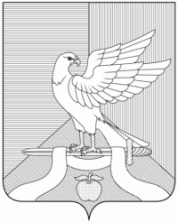 Администрация муниципального образования Павловское Суздальского района Владимирской областиП О С Т А Н О В Л Е Н И ЕОб утверждении  административного регламента предоставления муниципальной услуги«Направление уведомления о планируемом сносе объекта капитального строительства и  уведомления о завершении сноса объекта капитального строительства» Приложениек постановлению администрациимуниципального образования Павловское от  30.03.2022  №   92№ пункта регламентаНаименование основания для отказа в соответствии с Административным регламентомРазъяснение причин отказа в приеме документов№ пункта регламентаНаименование основания для отказа в соответствии с Административным регламентомРазъяснение причин отказа в приеме документовПодпункт «а» пункта 2.12.1Документы (сведения), представленные Заявителем, противоречат документам (сведениям), полученным в рамках межведомственного взаимодействияУказывается перечень документов, представленных Заявителем, противоречащих документам, полученным в рамках межведомственного взаимодействияПодпункт «б» пункта 2.12.1Отсутствие документов (сведений), предусмотренных нормативными правовыми актами Российской ФедерацииУказывается исчерпывающий перечень отсутствующих документовПодпункт «в» пункта 2.12.1Заявитель не является правообладателем объекта капитального строительстваЗаявитель не является правообладателем объекта капитального строительстваПодпункт «г» пункта 2.12.1Уведомление о сносе содержит сведения об объекте, который не является объектом капитального строительстваУказывается перечень сведений об объекте, не являющегося объектом капитального строительства№ пункта регламентаНаименование основания для отказа в соответствии с Административным регламентомРазъяснение причин отказа в приеме документовПодпункт «а» пункта 2.12.2Документы (сведения), представленные Заявителем, противоречат документам (сведениям), полученным в рамках межведомственного взаимодействияУказывается перечень документов, представленных Заявителем, противоречащих документам, полученным в рамках межведомственного взаимодействияПодпункт «б» пункта 2.12.2Отсутствие документов (сведений), предусмотренных нормативными правовыми актами Российской ФедерацииУказывается исчерпывающий перечень отсутствующих документов1.1Сведения о физическом лице, в случае если застройщиком является физическое лицо:1.1.1Фамилия, имя, отчество (при наличии)1.1.2Место жительства1.1.3Реквизиты документа, удостоверяющего личность 1.2Сведения о юридическом лице, в случае если застройщиком или техническим заказчиком является юридическое лицо1.2.1Наименование1.2.2Место нахождения1.2.3Государственный регистрационный номер записи о государственной регистрации юридического лица в едином государственном реестре юридических лиц, за исключением случая, если заявителем является иностранное юридическое лицо1.2.4Идентификационный номер налогоплательщика, за исключением случая, если заявителем является иностранное юридическое лицо2. Сведения о земельном участке2.1Кадастровый номер земельного участка (при наличии) 2.2Адрес или описание местоположения земельного участка2.3Сведения о праве застройщика на земельный участок (правоустанавливающие документы)2.4Сведения о наличии прав иных лиц на земельный участок (при наличии таких лиц)3. Сведения об объекте капитального строительства, подлежащем сносу3.1Кадастровый номер объекта капитального строительства (при наличии) 3.2 Сведения о праве застройщика на объект капитального строительства ( правоустанавливающие документы) 3.3 Сведения о наличии прав иных лиц на объект капитального строительства (при наличии таких лиц) 3.4 Сведения о решении суда или органа местного самоуправления о сносе объекта капитального строительства либо о наличии обязательства по сносу самовольной постройки в соответствии с земельным законодательством Российской Федерации (при наличии таких решения либо обязательства)3.2Сведения о праве застройщика на объект капитального строительства ( правоустанавливающие документы)3.3Сведения о наличии прав иных лиц на объект капитального строительства (при наличии таких лиц)3.4Сведения о решении суда или органа местного самоуправления о сносе объекта капитального строительства либо о наличии обязательства по сносу самовольной постройки в соответствии с земельным законодательством Российской Федерации (при наличии таких решения либо обязательства)1.1Сведения о физическом лице, в случае если застройщиком является физическое лицо:1.1.1Фамилия, имя, отчество (при наличии)1.1.2Место жительства1.1.3Реквизиты документа, удостоверяющего личность 1.2Сведения о юридическом лице, в случае если застройщиком или техническим заказчиком является юридическое лицо1.2.1Наименование1.2.2Место нахождения1.2.3Государственный регистрационный номер записи о государственной регистрации юридического лица в едином государственном реестре юридических лиц, за исключением случая, если заявителем является иностранное юридическое лицо1.2.4Идентификационный номер налогоплательщика, за исключением случая, если заявителем является иностранное юридическое лицо2. Сведения о земельном участке2.1Кадастровый номер земельного участка (при наличии) 2.2Адрес или описание местоположения земельного участка2.3Сведения о праве застройщика на земельный участок (правоустанавливающие документы)2.4Сведения о наличии прав иных лиц на земельный участок (при наличии таких лиц)